GUIDELINES FOR LEVEL OF PPE USE DURING COVID-19 AS OF 5.11.20Sun Health will ensure that all team members are knowledgeable about, and adhere to, all CMS and CDC guidance related to infection control and the proper use of Personal Protective Equipment (PPE); particularly the use of masks when caring for COVID-19 patients.Team members will be instructed in the appropriate PPE that should be used in the following situations:To ensure Sun Health team members have the proper PPE, Sun Health will follow the CDC guidelines for the extended use of N95 masks.  As of the date of this memo, this will include issuing multiple N95 masks to the staff working directly with COVID-19 residents who have tested positive, are awaiting test results, or are showing positive symptoms of COVID-19.  The number of masks per team member will depend on many factors, including how long and how many shifts the team member is expected to work, as well as the number of days between shifts.Team members can reach out to their department leaders below to get the number of masks and receive training on proper storage techniques, disinfecting processes, etc.Related Policies: Sun Health Pandemic Policies and Emergency Preparedness Plans; Guidelines for Appropriate Level of PPE (this will be updated according to Sun Health Leadership as deemed necessary for the safety of team members and residents).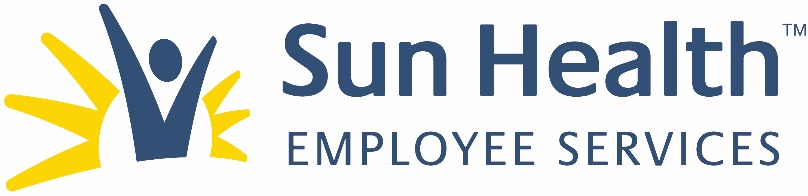 POLICY: Guidelines for Personal Protective Equipment (PPE) during COVID-19POLICY: Guidelines for Personal Protective Equipment (PPE) during COVID-19POLICY: Guidelines for Personal Protective Equipment (PPE) during COVID-19POLICY: Guidelines for Personal Protective Equipment (PPE) during COVID-19POLICY: Guidelines for Personal Protective Equipment (PPE) during COVID-19POLICY: Guidelines for Personal Protective Equipment (PPE) during COVID-19POLICY: Guidelines for Personal Protective Equipment (PPE) during COVID-19POLICY: Guidelines for Personal Protective Equipment (PPE) during COVID-19Original Implementation Date:3/2020Date Reviewed/ Revised:5/2020Area of Responsibility:NursingVersion:3.0RESIDENT STATUSBUILDINGTEAM MEMBER PPE REQUIREMENTCOVID-19 Positive (tested)IL/AL/SNFFull PPE (face shield, N95 mask, gloves, gowns)COVID-19 Tested or showing symptoms (awaiting results) OR any new admissions from the hospitalSNFFull PPE (face shield, N95 mask, gloves, gowns)COVID-19 Tested (awaiting resultsIL/ALIf close proximity (within 6 feet) of patient full PPE; otherwise N95 mask and glovesAnyone not presumed COVID -19 positiveSNFSurgical mask and gloves for anyone directly interacting with residents; all others a maskCOVID-19 Suspected (returning from hot spot)IL/ALIf close proximity (within 6 feet) of patient surgical mask and gloves; otherwise cloth masksAsymptomaticIL/ALCloth/comfort mask and gloves